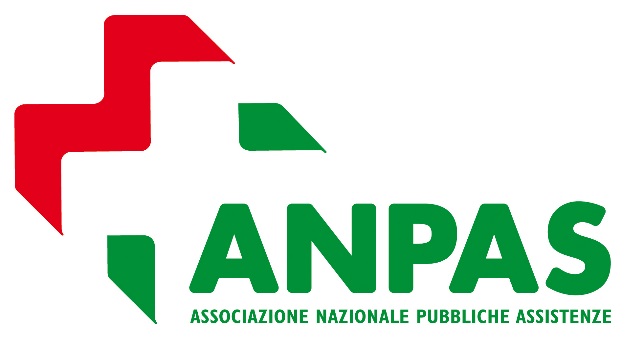 Assemblea NazionaleChiaravalle (AN), 28 maggio 2016Foglio di delegaDa inviare (anche via fax 055/37.50.02 o mail segreteria@anpas.org ) entro il 23 maggio 2016  p.v. al Presidente Nazionalee da consegnare in originale  alla Commissione Verifica Poteri in sede assembleareper la partecipazione alla Assemblea Nazionale A.N.P.AS. a Chiaravalle (AN) ha nominato con delibera consigliare quale suo DELEGATO:	Il Presidente	(Timbro e Firma)    _______________________________ IMPORTANTE: La Commissione verifica Poteri sarà aperta sabato 28 maggio (dalle 9.00 alle 14,30 o comunque mezz’ora dopo l’inizio dell’Assemblea) presso la Croce Gialla di Chiaravalle (AN)La Pubblica Assistenza:Cognome e nome:Luogo e data di nascita:Indirizzo:Cap e città